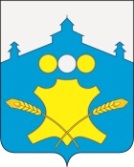 АдминистрацияБольшемурашкинского муниципального  района Нижегородской областиРАСПОРЯЖЕНИЕ    19.04.2021г.                                                                                                  № 44-рОб утверждении плана мероприятий по погашению (реструктуризации)просроченной кредиторской задолженности муниципальныхучреждений Большемурашкинского муниципального района Нижегородской области в 2021– 2023 годах     Во исполнении приказа министерства финансов Нижегородской области от 13.01.2021 года № 5 «Об утверждении Плана мероприятий («дорожной карты») по погашению просроченной кредиторской задолженности муниципальных образований Нижегородской области в 2021-2023 годах»,  в целях повышения эффективности использования бюджетных средств бюджета Большемурашкинского муниципального района Нижегородской области, созданию условий по погашению просроченной кредиторской задолженности муниципальных учреждений Большемурашкинского муниципального района Нижегородской области ;      1. Утвердить прилагаемый план мероприятий («дорожная карта») по погашению (реструктуризации) просроченной кредиторской задолженности муниципальных учреждений Большемурашкинского  муниципального района Нижегородской области в 2021 – 2023 годах (далее – План).      2. Ответственным исполнителям мероприятий организовать и обеспечить своевременное выполнений мероприятий Плана, утвержденного пунктом 1 настоящего распоряжения, в установленные сроки.      3. Контроль за исполнением настоящего постановления возложить на начальника финансового управления администрации района Н.В.Лобанову.Глава местного самоуправления :                                     Н.А.БеляковСОГЛАСОВАНО:Зам.начальника  финансового управления                                            Т.В.БарышковаУправляющий  делами                                                                             И.Д.СадковаНачальник сектора правовой,организационной, кадровой работыи информационного обеспечения                                                            Г.М.ЛазареваПриложениек распоряжениюадминистрации Большемурашкинского  муниципального района Нижегородской области от 19.04.2021г. № 44-рПлан мероприятий («дорожная карта»)по погашению просроченной кредиторской задолженностимуниципальных учреждений Большемурашкинского  муниципального района Нижегородской области в 2021- 2023 годах	от ___________№ ____№ п/пМероприятиеОтветственные исполнители Срок исполнения1.Обеспечение контроля за заключением муниципальных контрактов на закупку товаров, выполнение работ и оказание услуг для муниципальных нужд в пределах, доведенных в текущем финансовом году, лимитов бюджетных обязательств с учетом необходимости погашения кредиторской задолженностиГлавные распорядители бюджетных средствПостоянно2.Обеспечение контроля за осуществлением своевременной оплаты по муниципальным контрактам на закупку товаров, выполнение работ и оказание услуг для муниципальных нужд. Главные распорядители бюджетных средствПостоянно3.Проведение работы по возможной реструктуризации просроченной кредиторской задолженности.Заключение соглашений о реструктуризации просроченной кредиторской задолженности Главные распорядители бюджетных средствПостоянно4.Погашение задолженности за счет оптимизации бюджетных расходов с направлением средств от экономии на сокращение просроченной кредиторской задолженностиГлавные распорядители бюджетных средствПостоянно5.Погашение просроченной кредиторской задолженности за счет средств от поступления дополнительных доходов соответствующего бюджетаОрганы местного самоуправленияПостоянно6.Предоставление информации в финансовое управление  администрации Большемурашкинского муниципального  района о причинах возникновения просроченной кредиторской задолженности, о мерах принимаемых для ее погашения, и сроках погашения (в разрезе подведомственных учреждений и поставщиков)Главные распорядители бюджетных средствЕжемесячно в первый рабочий день по ф.5403 «Сведения о просроченной кредиторской задолженности»